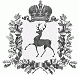 АДМИНИСТРАЦИЯ ШАРАНГСКОГО МУНИЦИПАЛЬНОГО РАЙОНАНИЖЕГОРОДСКОЙ ОБЛАСТИПОСТАНОВЛЕНИЕот 09.12.2021	N 533О внесении изменений в постановление администрации Шарангского муниципального района от 01.04.2019 года № 182 «О межведомственной комиссии по урегулированию задолженности по уплате налогов в бюджет и легализации заработной платы предприятий и индивидуальных предпринимателей района» В связи с кадровыми изменениями, в соответствии с Уставом Шарангского муниципального района Нижегородской области Администрации Шарангского муниципального района п о с т а н о в л я е т:1. Внести изменения в постановление администрации Шарангского муниципального района от 01.04.2019 года № 182 «О межведомственной комиссии по урегулированию задолженности по уплате налогов в бюджет и легализации заработной платы предприятий и индивидуальных предпринимателей района» (далее - комиссия), утвердив новый состав комиссии:Новосёлова Т.В. 	- заместитель главы администрации, заведующая 	отделом экономики и имущественных отношений, 	председатель комиссии;Торопова А.Н.	- начальник финансового управления администрации Шарангского муниципального района, заместитель председателя комиссии;Воложанина Н.И.	- ведущий специалист отдела экономики и 	имущественных отношений администрации, 	секретарь комиссии;Члены комиссии:Представитель	межрайонной инспекции федеральной налоговой 	службы России № 13 по Нижегородской области 	(по согласованию);Кожин Н.А.	- помощник Шарангского межрайонного прокурора 	(по согласованию);Жирова Е.Л.	- главный специалист филиала № 10 ГУ 	Нижегородское Региональное отделение фонда 	социального страхования (по согласованию);Саркисова Т.В.	- заведующая организационно - правовым отделом 	администрации Шарангского муниципального 	района;Подоплелов С.А.	- начальник Шарангского районного отдела судебных 	приставов УФССП по Нижегородской области, 	старший судебный пристав Шарангского района 	(по согласованию).2. Контроль за исполнением настоящего постановления возложить на заместителя главы администрации, заведующую отделом экономики и имущественных отношений Новосёлову Т.В.Глава местного самоуправления	Д.О. Ожиганов